PONTO VALENTINOidyllisches 2 1/2-Zimmer-Rusticomit Terrasse, Sitzplatz, Garten und herrlichem Aussicht…………………………..………….……………………………..………………………………………………………………….bel rustico di 2 1/2 localicon terrazza, cortile, giardino e bellissima vista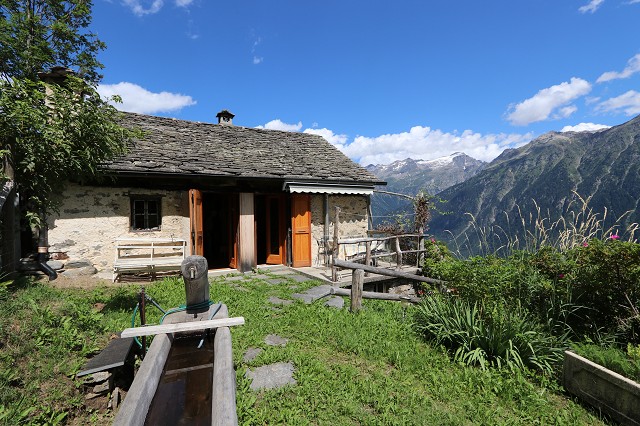                                        4180/3060Fr. 195‘000.--  Standort | Umgebung6724 Ponto Valentino, GarbagnèssRegion:	BleniotalLage:	absolut ruhige und sonnige LageAussicht:	herrlicher BergblickEinkauf:	in Acquarossaöffentlicher Verkehr:	in Traversa (6 km)Distanz nächste Stadt:	43kmDistanz Autobahn:	24km  BeschreibungDieses grosszügige, gemütliche 2 1/2-Zimmer-Rustico liegt an absolut ruhiger und sehr sonniger Aussichtslage oberhalb von Ponto Valentino auf ca. 1300m ü.M. Das Rustico befindet sich in einem guten und gepflegten Zustand. Es wirkt sehr wohnlich und heimelig und versprüht eine wunderbar rustikale und charmante Atmosphäre. Es erstreckt sich über zwei separate Etagen.  Das obere Geschoss verfügt über einen grossen Raum mit Cheminée, der in verschiedene Schlafplätze bzw. eine kleine Wohnecke unterteilt worden ist. Ueber eine Auszugstreppe gelangt man in den Mansarderaum. Vom Wohngeschoss aus gelangt man auf die Aussichtsterrasse mit vorgelagertem Garten.  Eine Steintreppe führt hinunter zum kleinen Sitzplatz mit praktischem Aussenkeller und zum Eingang der unteren Etage. Hier sind eine kleine Küche mit schmuckem Ofen und Essecke sowie eine Dusche eingebaut. Anschlüsse für ein WC sind vorhanden. Es könnte auch eine interne Treppe zum Obergeschoss erstellt werden.Der schöne und gepflegte Aussenbereich der Liegenschaft beinhaltet einen teilweise eingezäunten Garten mit Brunnen, einen kleinen Sitzplatz sowie eine Terrasse. Ein herrlicher Ausblick erstreckt sich auf die wunderbare Bergwelt und ins Bleniotal Die Liegenschaft ist mit dem Auto direkt erreichbar. Bis ca. 200m vor dem Haus fährt man auf der geteerten Strasse und gelangt auf einer Schotterstrasse oder zu Fuss hinunter zum (fast) alleinstehenden Rustico mit einem Nachbar-Rustico, das neu ausgebaut wird und als Feriensitz von einem Tessiner genutzt wird. Die Fahrt nach Biasca zur Autobahn A2 dauert ca. 30 Minuten. Die Städte Lugano und Locarno mit ihren Seen sind eine Fahrstunde entfernt.  Highlightsidyllische Lage mitten in der Naturherrliche Aussicht auf die Bergweltschöner Aussenbereich mit Terrasse, Sitzplatz und Gartencharmante, rustikale und heimelige AtmosphäreZufahrt bis vor das Haus möglich  Ubiciazione6724 Ponto Valentino, GarbagnèssRegione: Valle di BlenioPosizione: molto tranquilla e soleggiataVista: bella vista panoramicaAcquisto: Acquarossatrasporto pubblico: Traversa (6 km)Distanza dalla prossima città: 43kmDistanza autostrada: 24km  DescrizioneQuesto rustico di 2 ½ locai si trova in posizione molto tranquilla, soleggiata e panoramica nella natura sopra Ponto Valentino nella frazione di Garbagnèss vicino a Nara in valle di Blenio. L’edificio si trova in buono stato e ha un ambiente rusticale. Il piano superiore comprende il soggiorno/zona pranzo con cucina e sotto tetto una mansarda. Al pianterreno si trova un spazio grande e la doccia. Gli accessi sono per attaccare un WC.  La casa ha una cantina ed un ripostiglio. L’esterno consiste in una terrazza grande e un giardino con prato. Una bella vista si estende sulla valle e le montagne circostanti. La casa può essere utilizzata sia come abitazione primaria o secondaria. La proprietà sta vicino delle piste da sci nella la zona escursionistica di Nova Nara. 
L’immobile è raggiungibile in macchina. Il tragitto per Biasca e l’autostrada A2 dura 30 minuti. Tramite autopostale si può arrivare alla stazione ferroviaria di Biasca. Le città Lugano e Locarno con i laghi si trovano ad un ora. Possibilità d’acquisti si trovano ad Acquarossa e Torre.   Highlightsambiente rustico ed affascinantegrande terrazza con giardino di facile manutenzionebellissima vista panoramicaposizione molto tranquilla e soleggiataaccesso con macchina                           Eingang zum oberen Geschoss         entrata del piano di sopra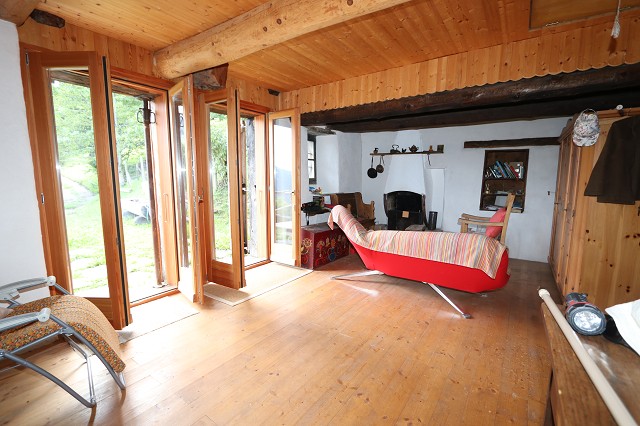 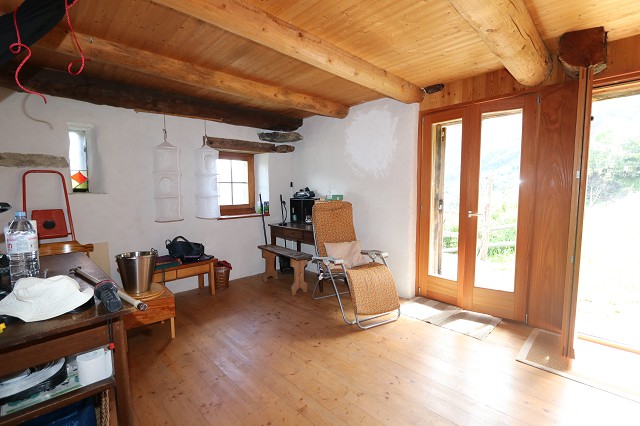 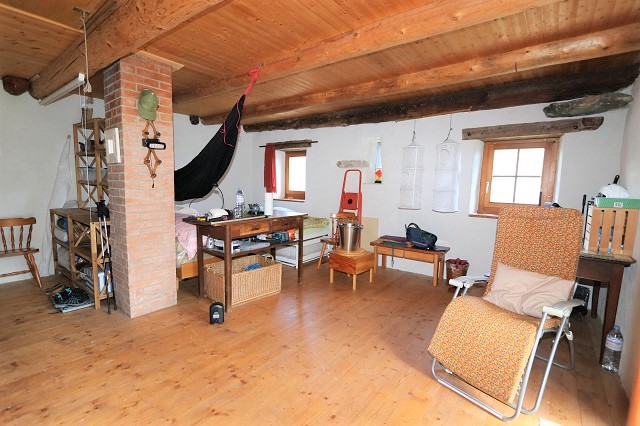 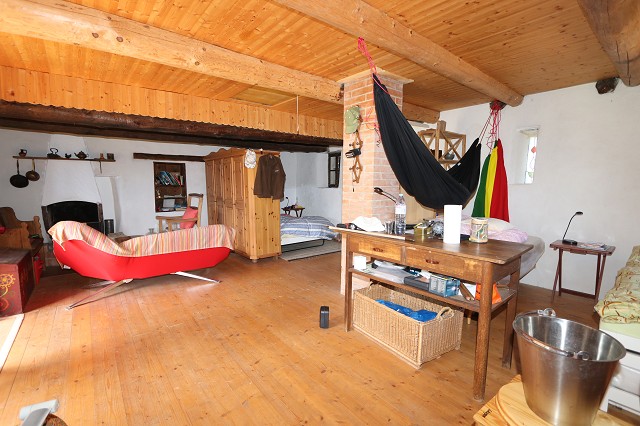 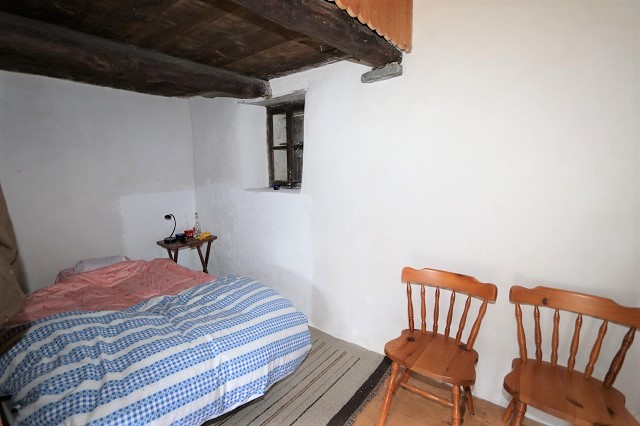 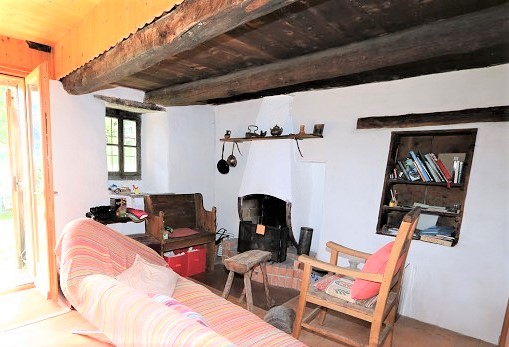         Estrich und untere Etage mit Küche/Essecke         solaio, piano di sotto con cucina e pranzo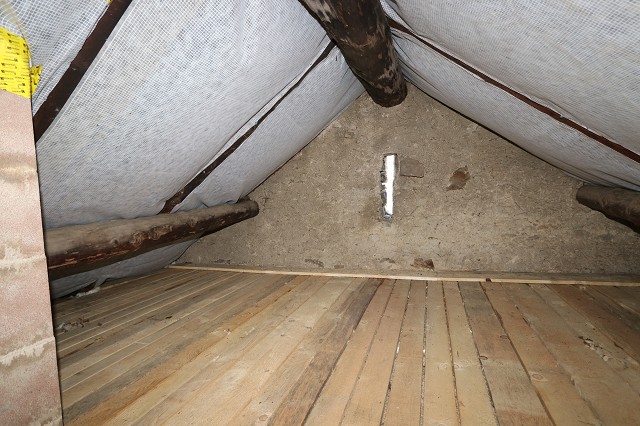 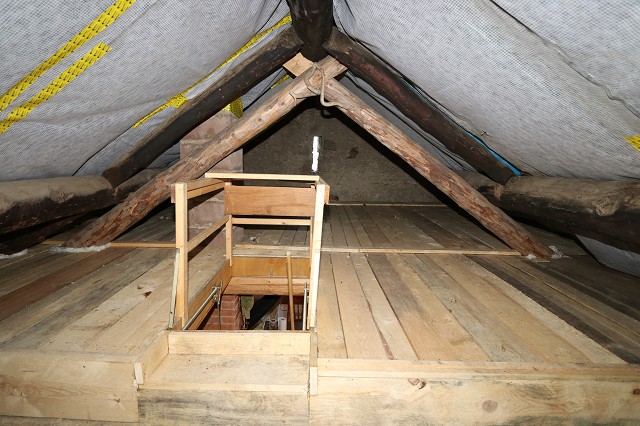 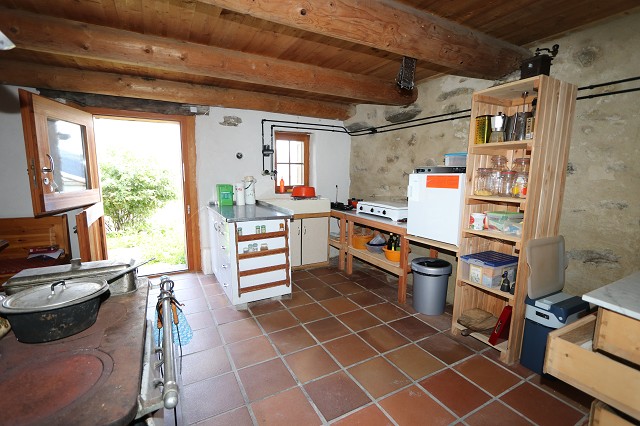 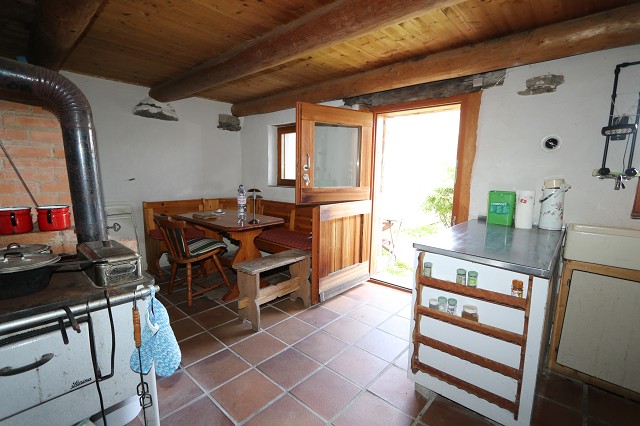 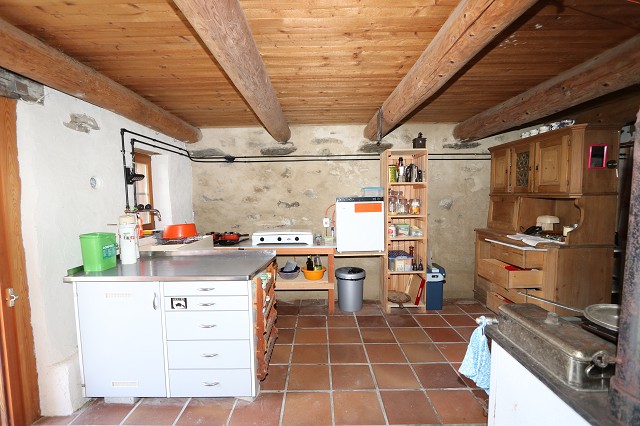 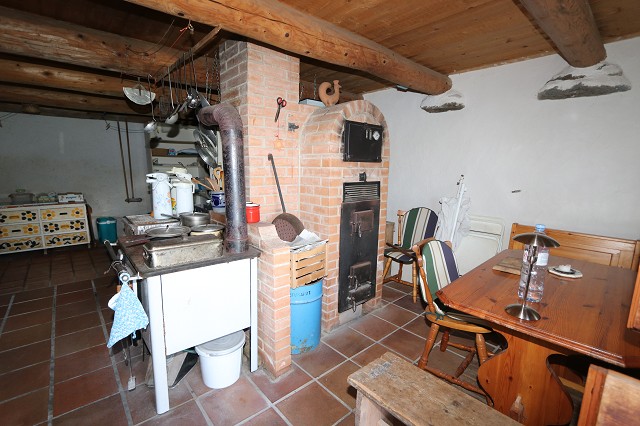             Dusche, hinterer Teil, Sitzplatz und Keller         doccia, cortile e cantina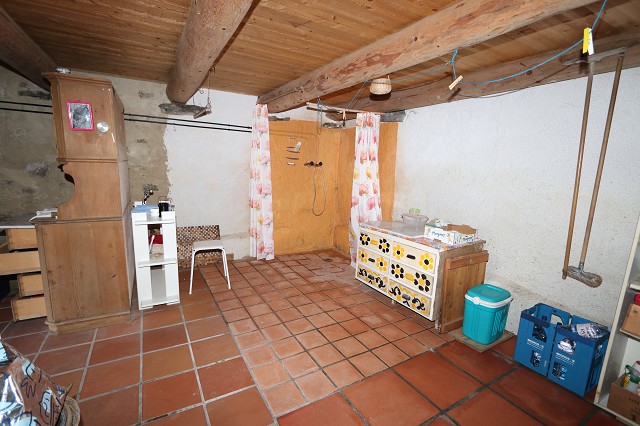 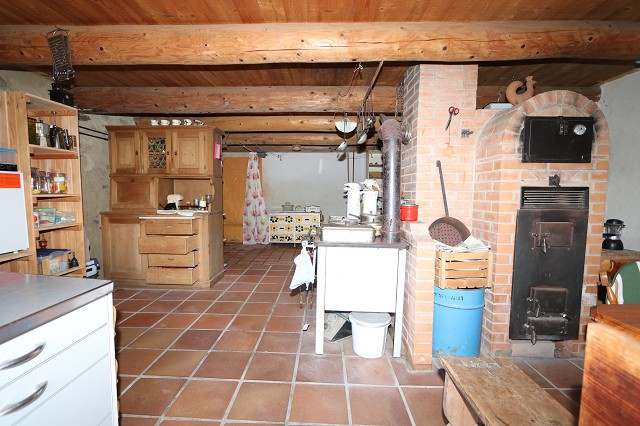 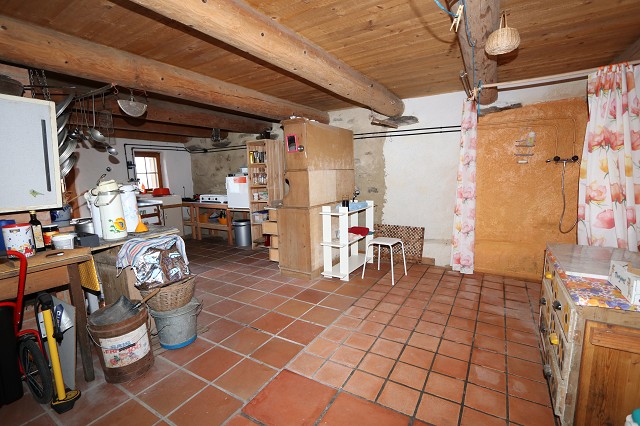 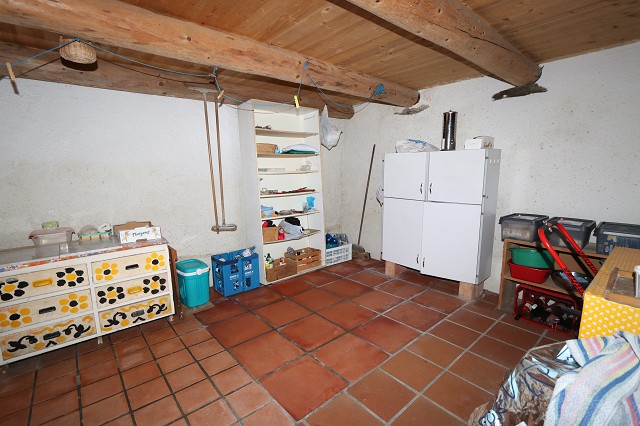 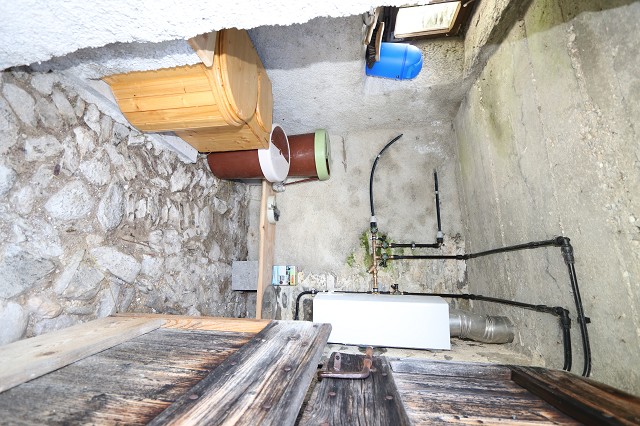 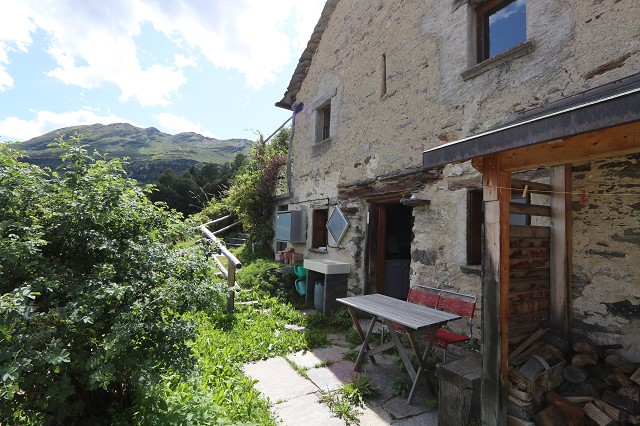 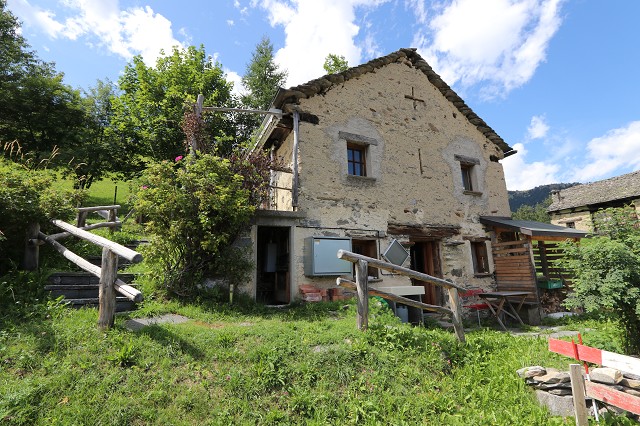 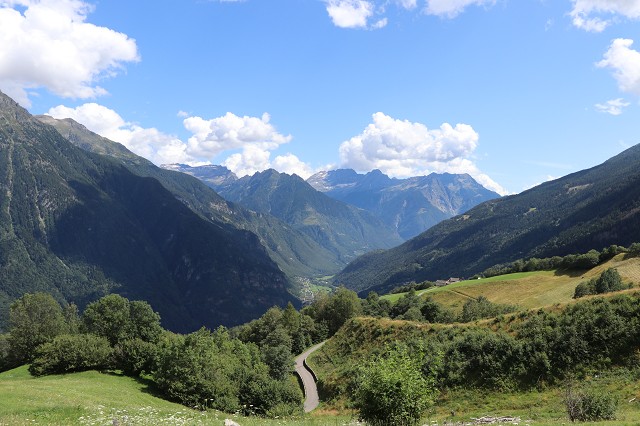   TICINO | Ascona                 Sitzplatz, Aussichtsterrasse und Garten        cortile, terrazza e giardino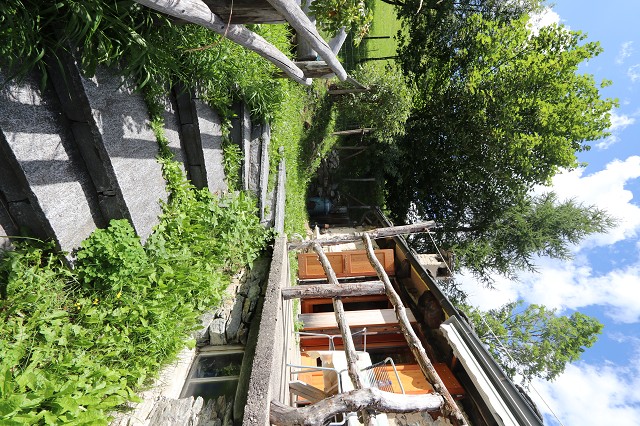 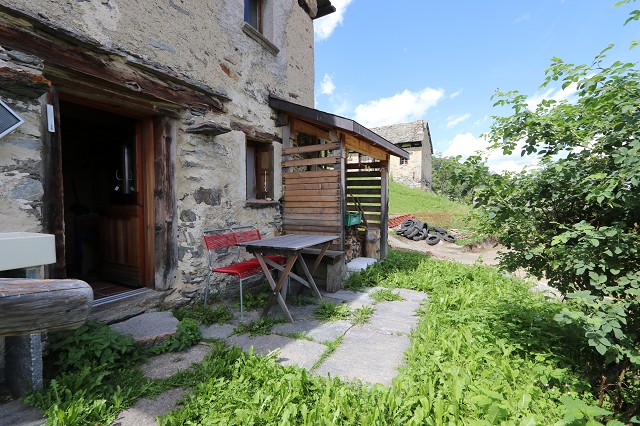 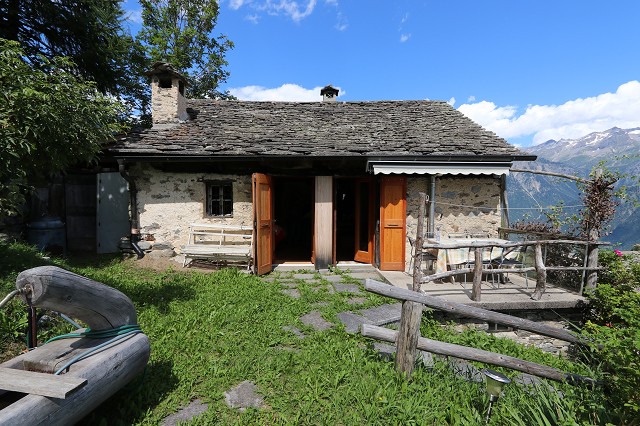 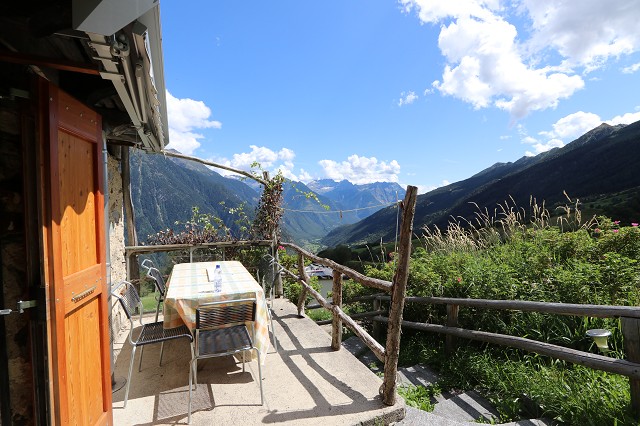 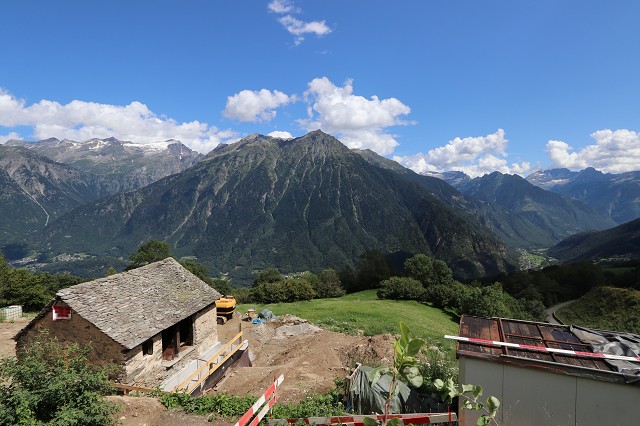 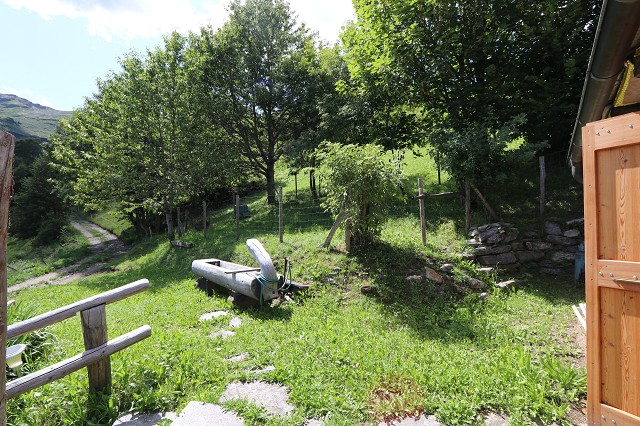                               Aussicht, Garten und Zufahrt         bella vista, giardino e ingresso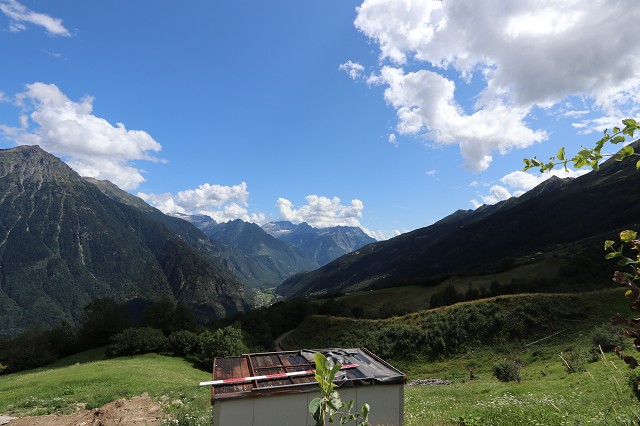 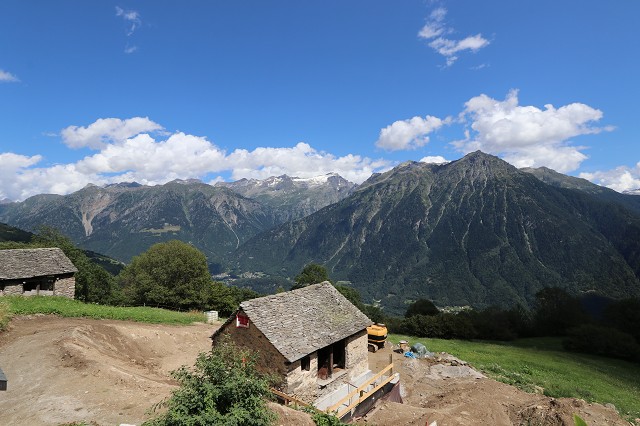 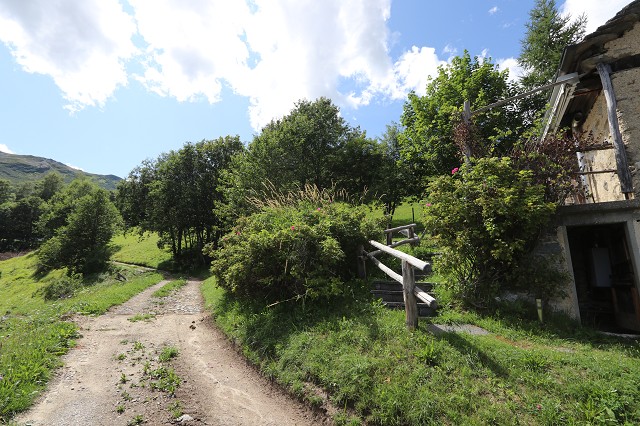 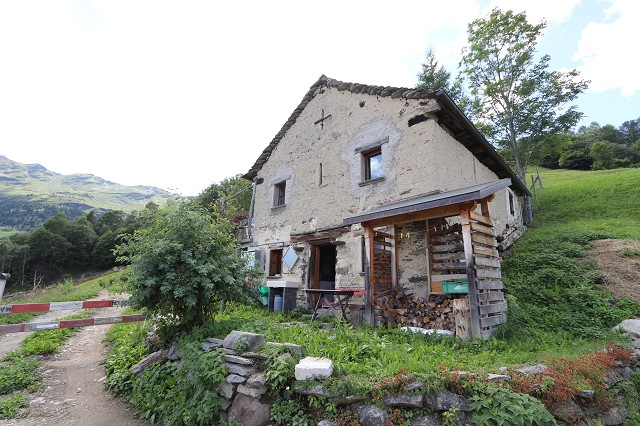 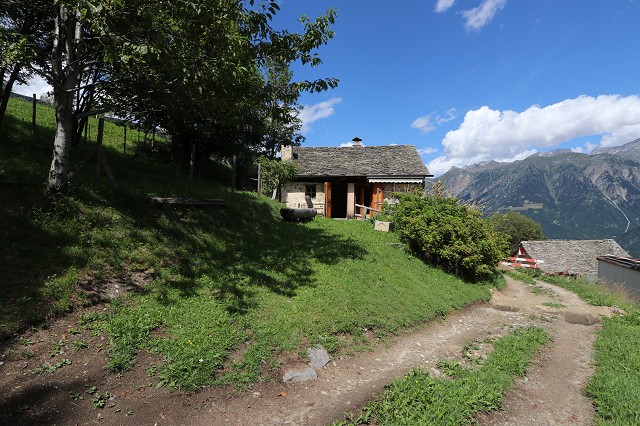 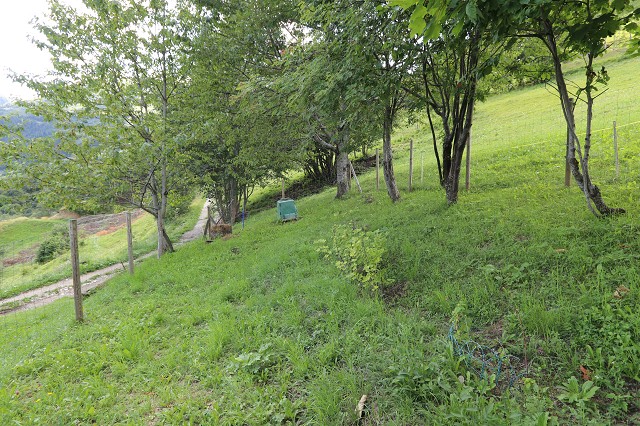 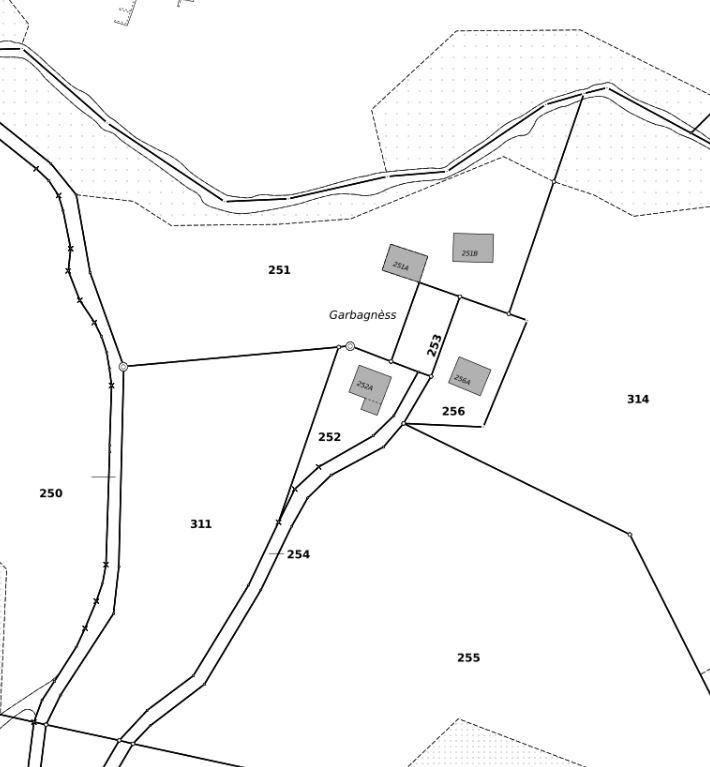 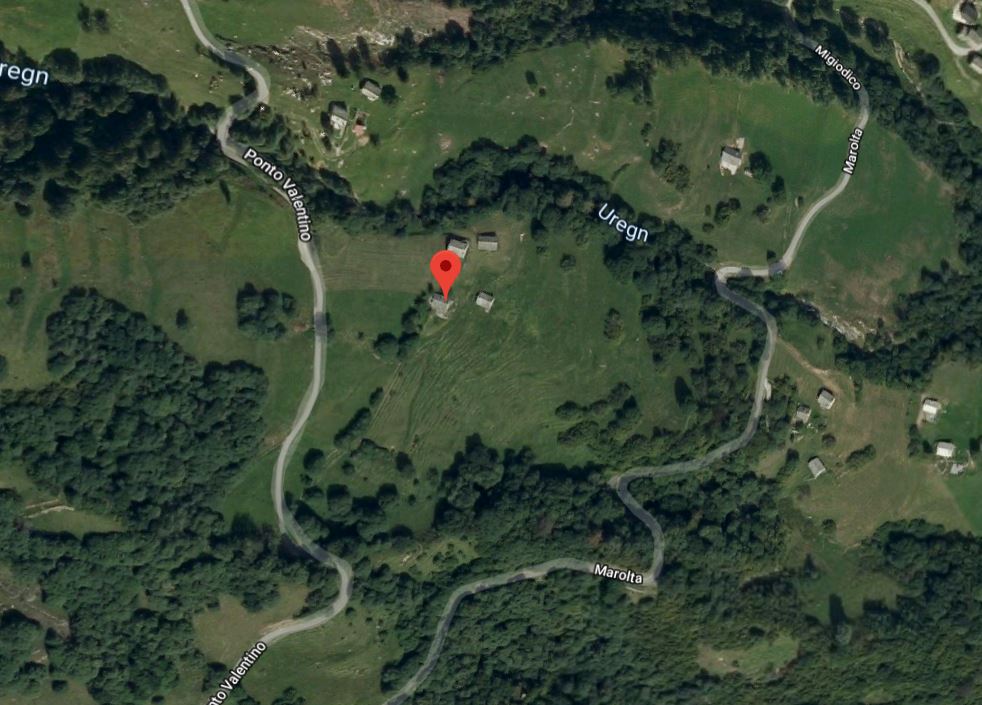 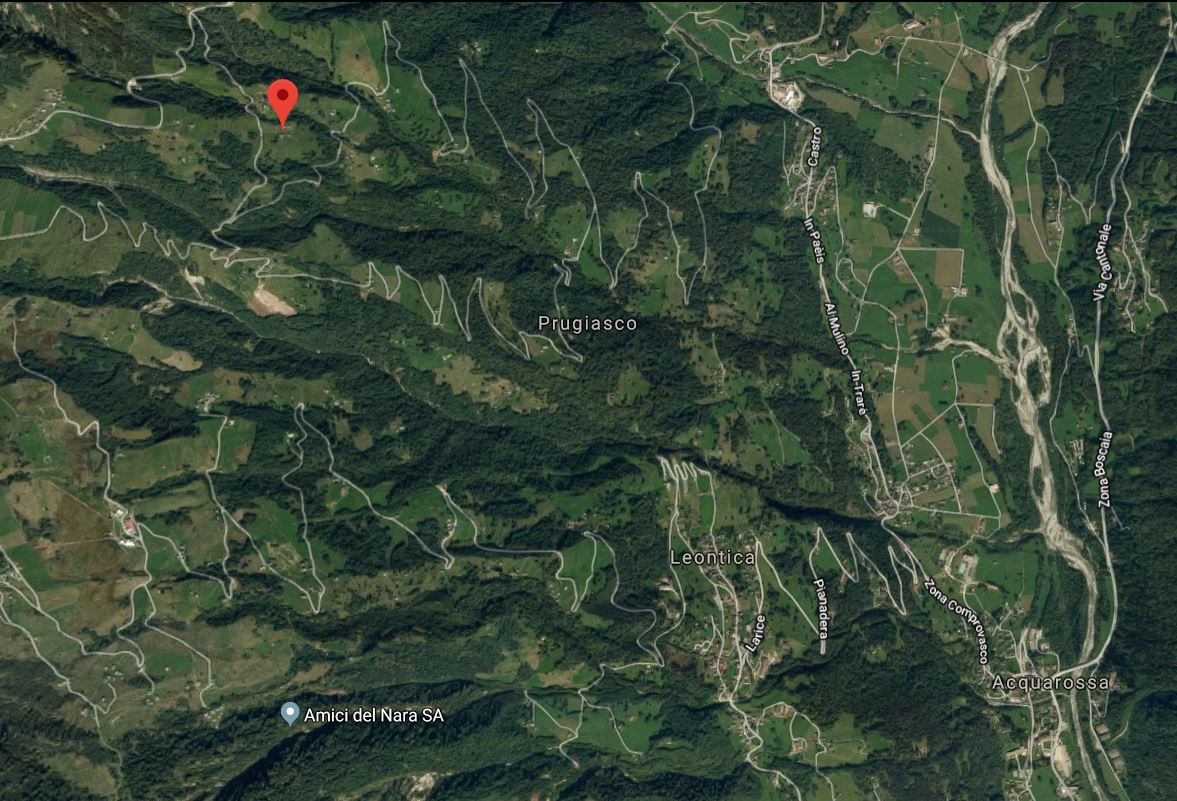   TICINO | Ascona       TICINO |   Marolta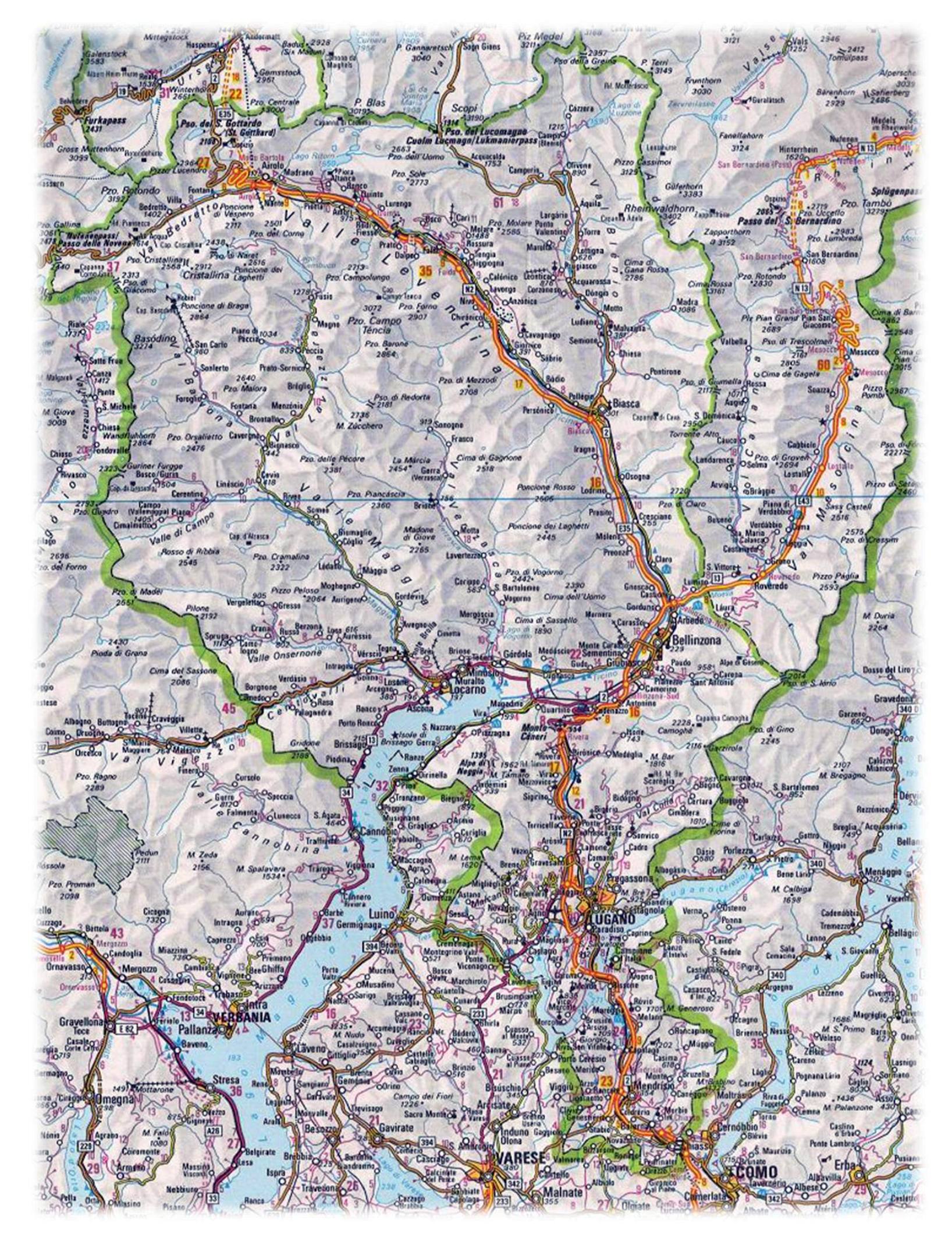 